Værktøj udviklet af SDU RIO – Øvelse til studerende om kompetencer gennem fokus på succesoplevelserDette værktøj er udviklet af SDU RIO, og har fokus på at hjælpe studerende med at afklare kompetencer individuelt og gennem gensidige interviews. Øvelsen tager udgangspunkt i studerendes beskrivelser af succesoplevelser, hvor de to og to interviewer hinanden, og dermed træner både interview som metode, og bidrager til hinandens kompetenceafklaring.Som underviser kan du vælge at bruge værktøjet i forbindelse med kompetenceafklaring i dit fag, og hvis du finder det relevant at træne de studerende i interview som metode ud fra et fokus, som er tæt på dem. Værktøjet er gengivet nedenforSuccesoplevelsen – kompetenceafklaringFormål: Øvelsen har til formål at sætte ord på dine kompetencer. Øvelsen tager udgangspunkt i en oplevelse, du kan se tilbage på og husker som en succes. Altså en oplevelse, der er kommet noget godt ud af. Oplevelsen kan være relateret til en eksamen, en opgave, et studiejob, en idrætsoplevelse, fritid, familie eller andet. Det vigtige er ikke, hvor du finder din oplevelse, men at det var en succes. 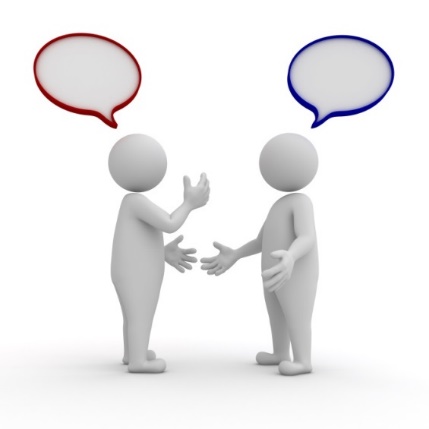 ØvelsesguideFind en makker, noget at skrive med og på. Sæt jer et sted hvor der er ro og hvor i kan tale i fred. Den ene af jer fungerer som historiefortæller og den anden som interviewer. Intervieweren stiller uddybende og nysgerrige spørgsmål og sørger for at notere væsentlige pointer undervejs – fordel rollerne!Historiefortælleren går nu i gang med at fortælle sin succeshistorie. Det er vigtigt at historien fortælles meget detaljeret så Intervieweren har mulighed for at skrive mange ord ned. Ansvaret for dette ligger både os historiefortælleren og hos intervieweren. Undervejs i samtalen noterer intervieweren nøgleord, ”guldklumper”, interessante handlinger eller associationer, der siger noget om historiefortælleren. Disse ord bliver udgangspunktet for at beskrive historiefortællerens kompetencer.Når historien er slut, afslører intervieweren hvilke ord han har noteret sig og I tager nu en snak om, hvordan disse ord kan bruges i en jobsøgningssituation. Brug fx skemaet på bagsiden til at afdække, hvordan hver enkelt kompetence kan udnyttes.KompetenceDe ord som intervieweren har noteret sig Beskrivelse: Her beskriver I, I hvilke andre situationer denne kompetence kan bruges?